ORDE VAN DIENST    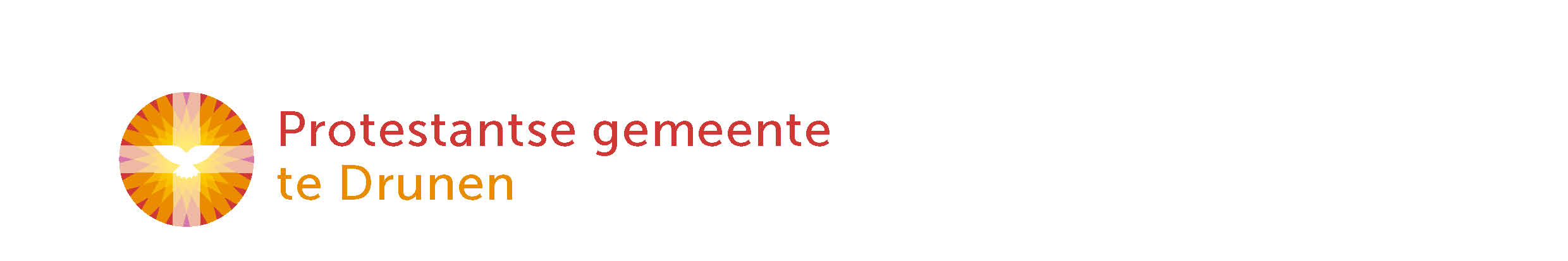 OPGANGWelkom en afkondigingen door ouderling van dienstMoment van stilteIntochtslied (staande): 601 De Paaskaars wordt binnengebracht tijdens dit lied. Bemoediging en groet   Lied:  psalm 139 1,8 en 14                    Kyriëgebed Glorialied: 619DE HEILIGE SCHRIFTGebed om de Heilige Geest bij de opening van het WoordKinderlied van de maand “Samen op weg naar Pasen..” https://youtu.be/HBatAUI6OiMKinderen – indien aanwezig – mogen naar de kindernevendienst Bijbellezing(en): Exodus 14:9-14Lied 346 1,2,3 en 4Johannes 20: 1-18Lied 642 	Ik zeg het allen, dat Hij leeft – vers 1, 4 en 5Verkondiging  Moment van stilteLied 216Kinderen komen terug van de kindernevendienstGEBEDEN EN GAVENDankgebed, voorbeden, stil gebed en gezamenlijk gebeden ‘Onze Vader’ ZENDING EN ZEGENCollectes (2x)          Slotlied: 634ZegenGezongen ‘Amen, Amen, Amen’  (Liedboek 2013: 431c)